WelcomeThe AcadeMir Charter School Preparatory 1st ever Summer Camp will provide children with supervised activities and field trips that will be new and exciting.  Every day, campers will experience nurturing relationships with staff and also develop friendly relationships with peers.  In addition, campers will participate in daily activities like hands-on multimedia, athletic development, and creative arts, all while building a sense of teamwork and friendship. 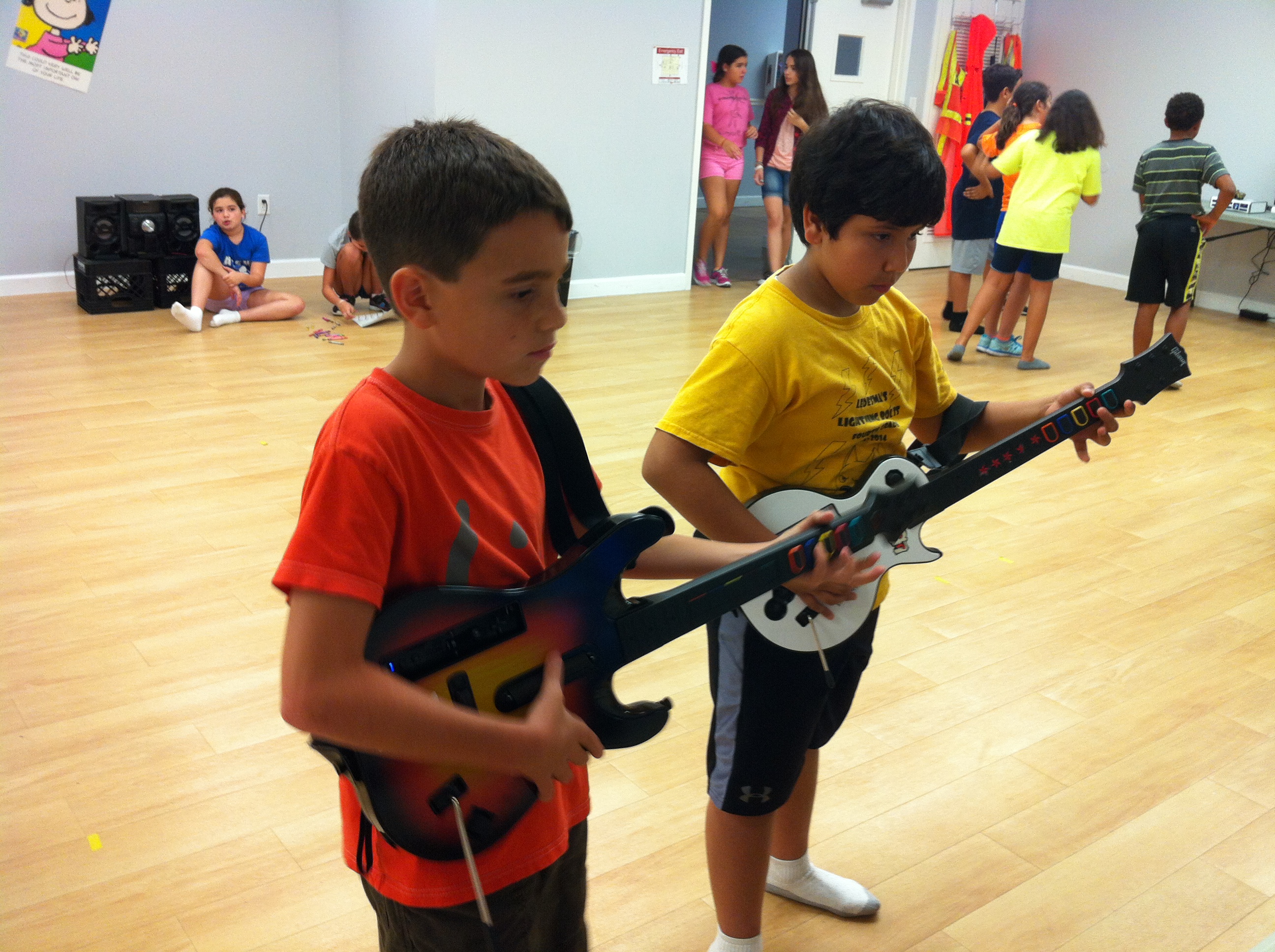 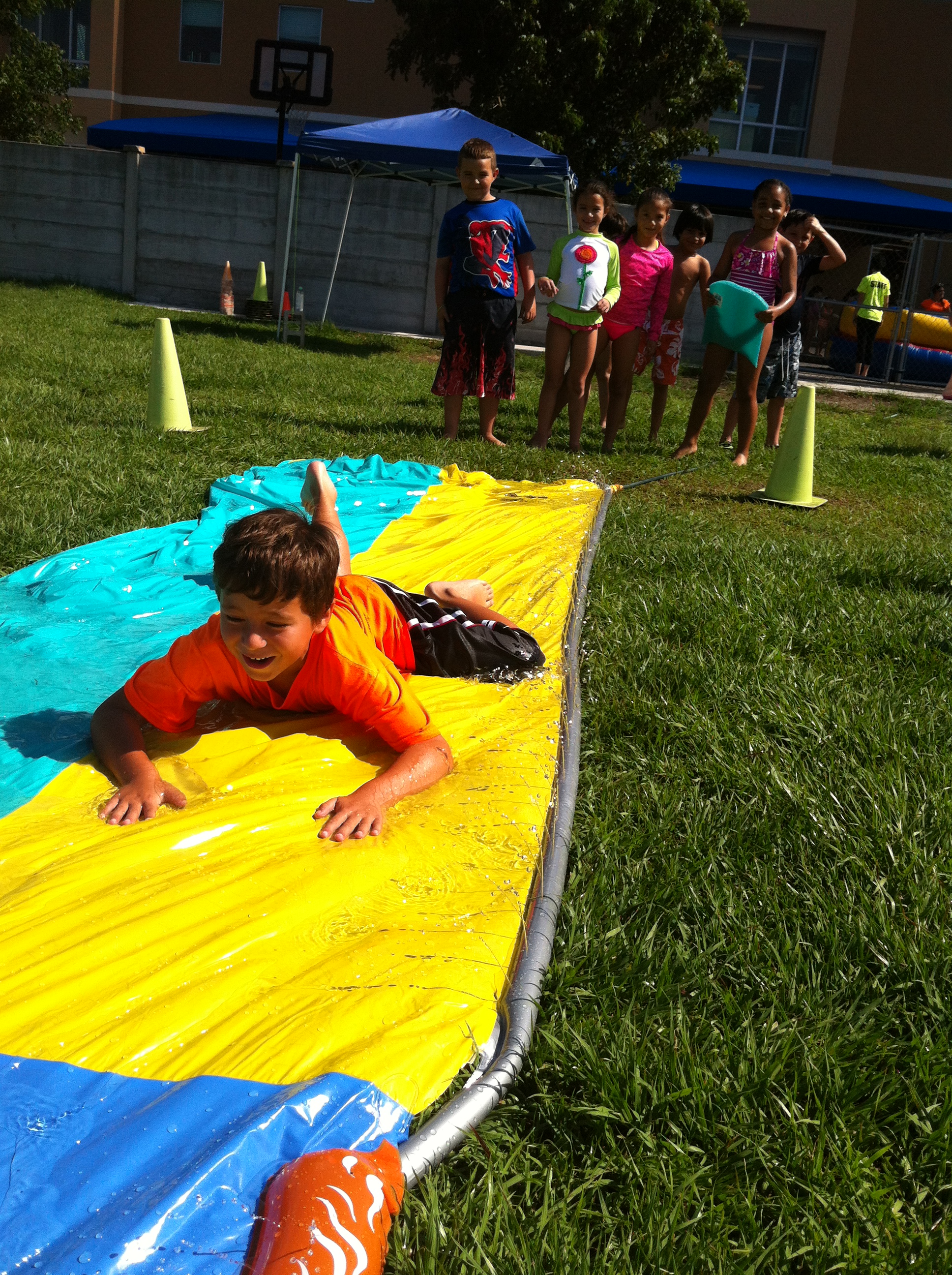 ‘Sample’ Daily Schedule7:00am-9:00am Free Early Drop Off9:00am-9:15am Summer Chat9:15am-10:05am Sport Activity10:05am-10:55am Fun Room10:55am-11:25am Lunch Time11:30am-12:20pm Playground Activity12:20pm-1:10pm Wheel Room1:10pm-2:00pm Court Time2:00pm-2:20pm Snack Time2:20pm-3:10pm Video Game Arcade3:10pm-4:00pm Board Games4:00pm-4:50pm Group Play Outdoors 4:50pm-5:00pm Snack Time5:00pm-6:00pm Cafeteria Cool DownWater Slide TuesdaysFREEFREE Lunch ProgramHealthy Children Catering PricesRegistration Fee (one time only): $50 per household; includes 1 t-shirt(Non-Refundable/Non-transferrable)‘Weekly’ Price: $135* All inclusive.*Payment must be received prior to week of camp or a late fee will apply ($25). Includes: Daily lunch and drink, 2 daily snacks, all field trips, bus services, water slide days, dance parties with prizes, on-campus “Fun Days”.*10% off total price for siblings, Nurses, Police Officers, Military, and Firefighters.‘Bi-Weekly’ Discount (10% off):$243 total (save $27 if paid by April 7th)`Half Summer’ Discount (10% off):$486 total (save $54 if paid by April 7th)Summer A:  June 12 – July 7Summer B:  July 10-August 4'Whole Summer’ Discount (15% off):$918 total (save $162 if paid in full by April 7)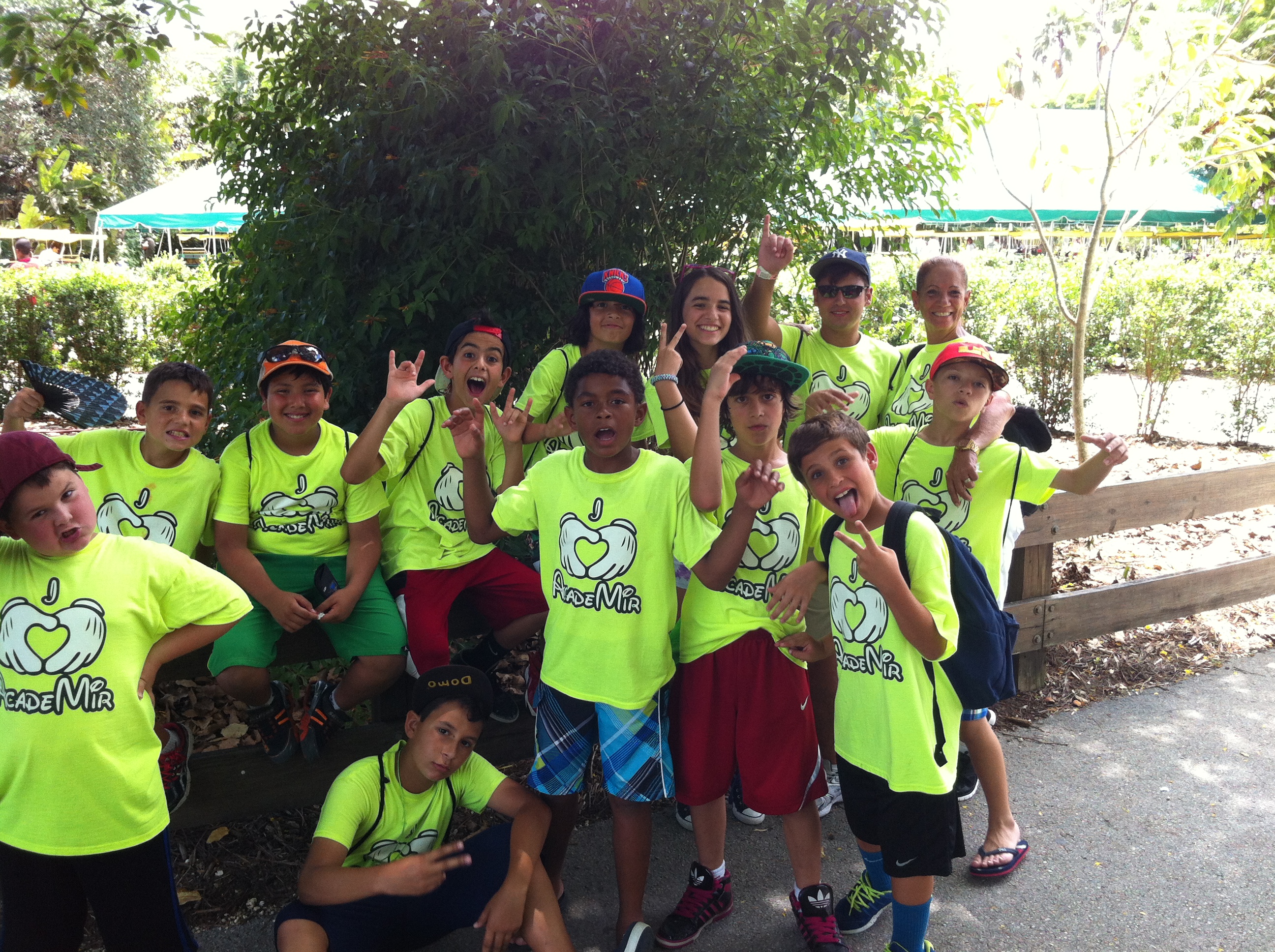 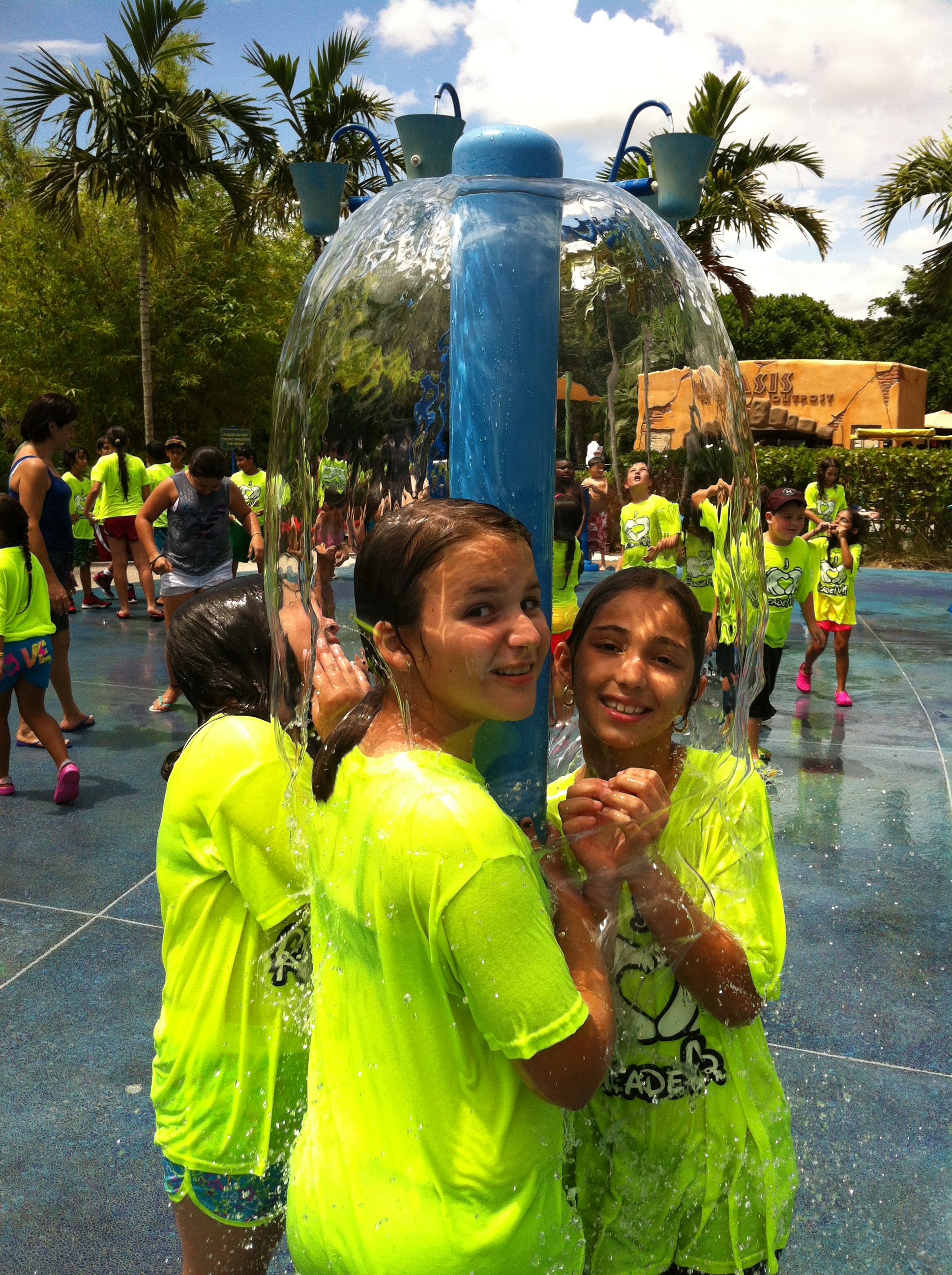 FREE Field Trips(Wednesdays)GameTimeGator ParkLaser Land AdventureDandy Bear Movie TheaterAction TownDave and Buster’sBowling at Strike Miami**All parent volunteers must be cleared by the main office staff.Middle School (5th, 6th, and 7th graders)FREE Robotics RemindersPeanut Free SchoolAll payments are non-refundable and non-transferrable Extra Camp Shirts for sale ($10)Parents must 'Sign-Out' camper dailyCamper Dress Code: sneakers, appropriate shorts, and any AcadeMir t-shirtWet Days need: towel, sunscreen, camp shirt, sandals/crocs, bathing suit, and extra clothes in a bagRainy Days: campers will be indoors in small groups and additional educational activities will be availableNot Allowed: iPods, Pokemon cards, cell phones, toys, and personal video game systemsLate pick up fee of a $1 a minute after 6:05 pmIf you miss the bus on field trip days or don’t want to go, there is no supervision at school!High School volunteers welcomeAcadeMirSummer Camp(Ages 5 - 13 years old)           June 12–August 4Monday - Friday7:00am - 6:00pm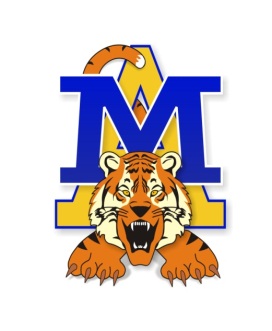 CompareSummer CampsLunchWeeklyPriceAcadeMirFree$135.00 Zoo Miami$40.00$200.00